Minnesota CBAMinneapolis-St. Paul-Bloomington, MN-WI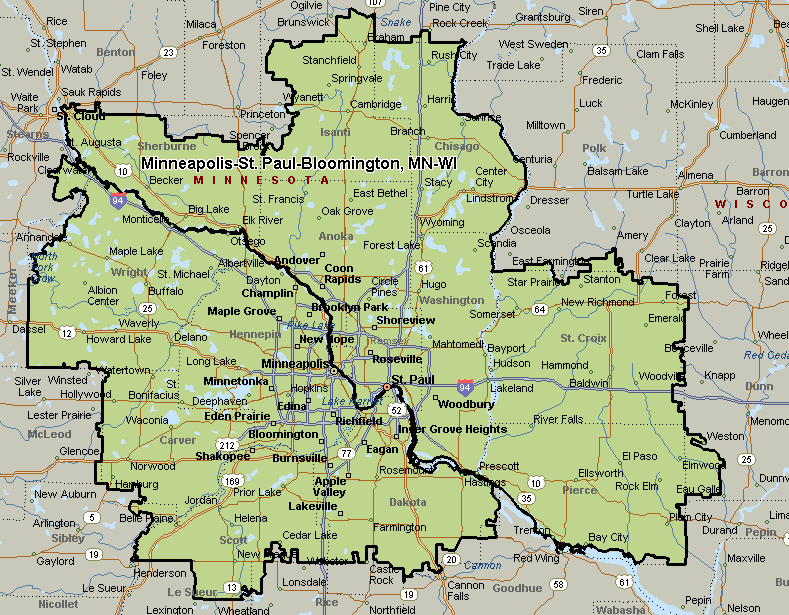 